THE INTERWAR PERIOD (1919-1939)Each group will research about a country during the interwar period. The final goal of this project is to understand why the different states of the world went to war in 1939. The conclusions will be presented in class on: - Wednesday 22th and Friday 24th of March (4º D)  - Wednesday 22th and Thursday 23rd of March (4º C)USA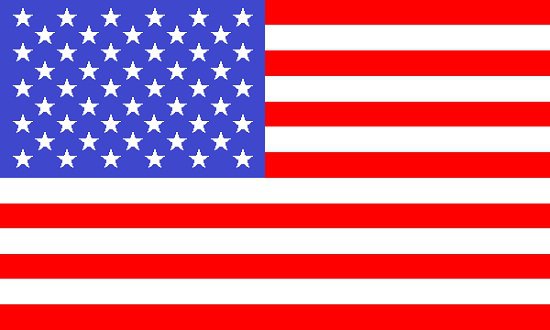 Roaring twenties and the economic crash in 1929Roosevelt´s New DealPolitical events 1919-1939Why did US go to WW2?USSREnd of the Civil WarLenin´s death and conflict Trotsky-Stalin: the rise of Stalin and the totalitarian State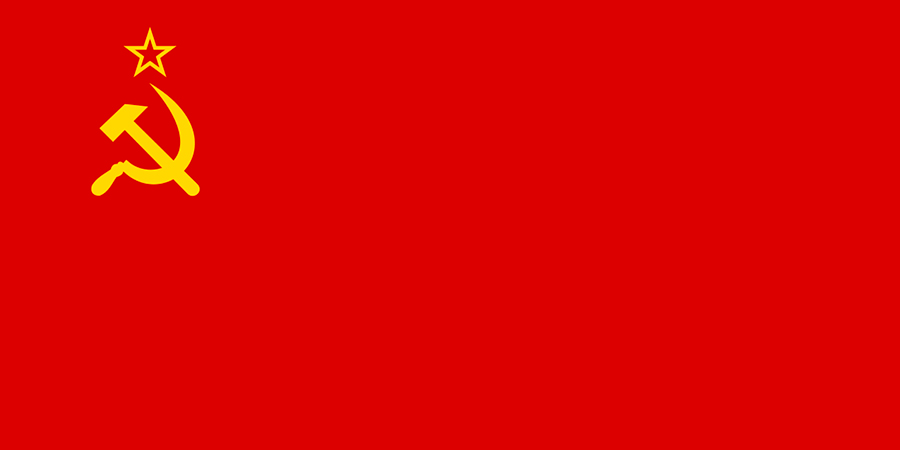 Soviet socialist economyWhy did USSR go to WW2?FRANCEConsequences of the Treaty of Versailles: economic reparations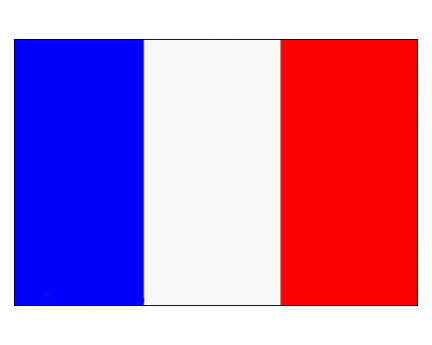 Opposition movements to the Third Republic in the left and rightConsequences of the Great Depression in FranceWhy did France go to WW2?GREAT BRITAIN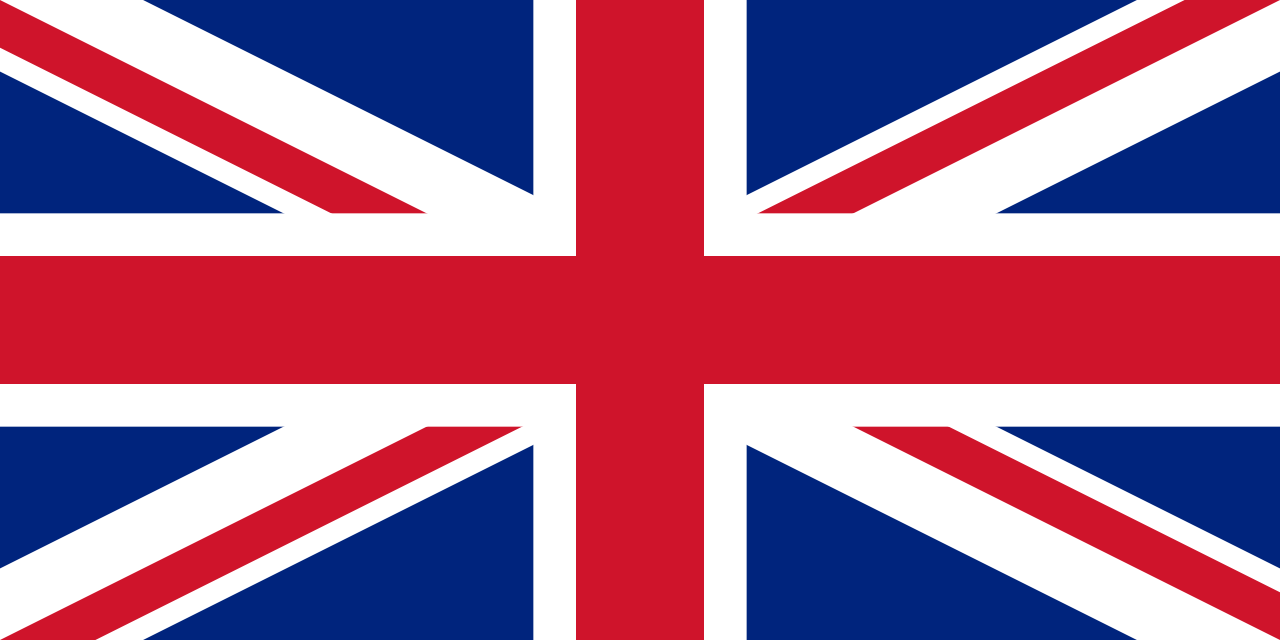 Spread of the welfare stateEconomic situation (1919-1939)British foreign policyWhy did Britain go to WW2?ITALY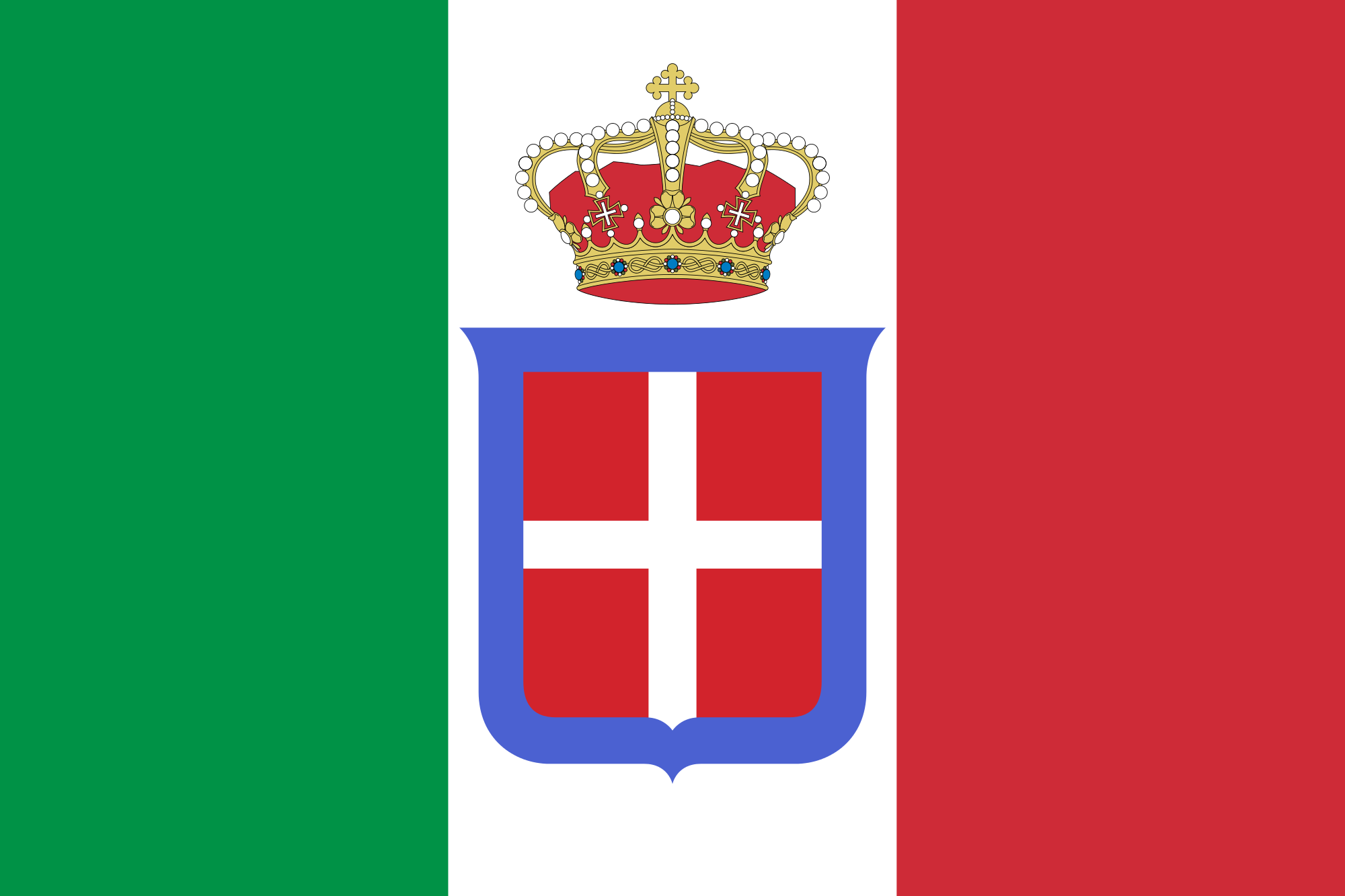 Consequences of the WW1The rise of Mussolini and fascismPrinciples of fascist ideologyItalian economy 1919-1939Why did Italy go to WW2?GERMANYConsequences of the Treaty of Versailles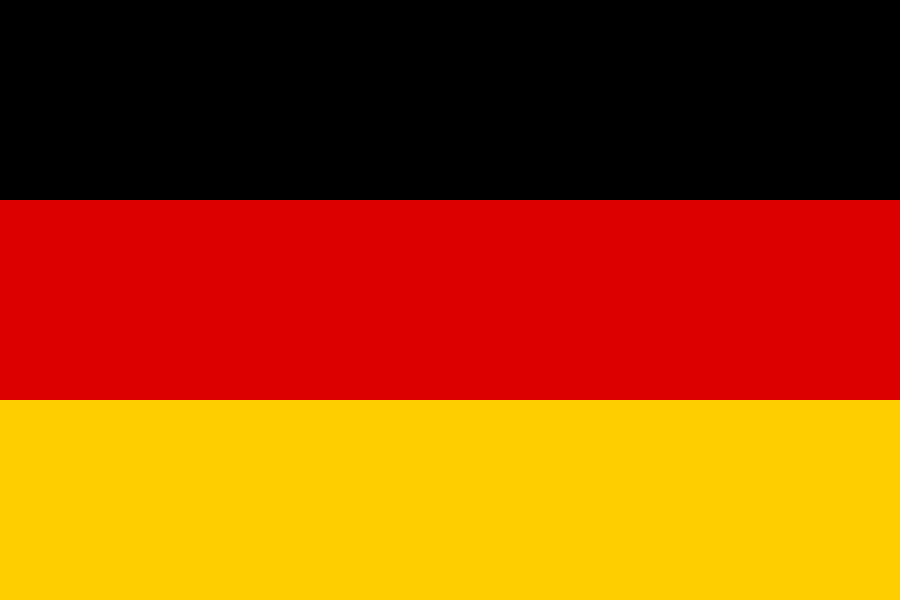 The Weimar RepublicGerman economy 1919-1939Rise of Hitler and the Nazi partyPrinciples of Nazi ideologyWhy did Germany go to WW2?JAPANImperial expansion: Tanaka´s doctrine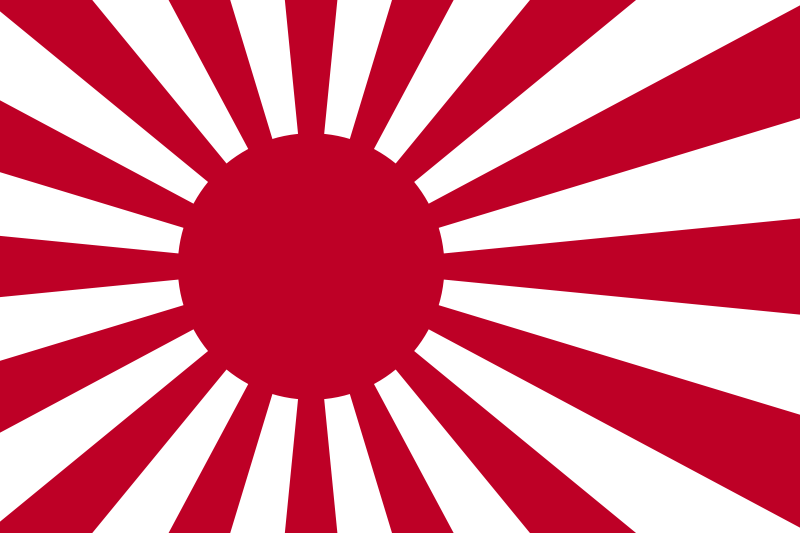 Taisho and Showa periodsJapanese economy 1919-1939Why did Japan go to WW2?THE LEAGUE OF NATIONSWhy was necessary a League of Nations? Principles and creation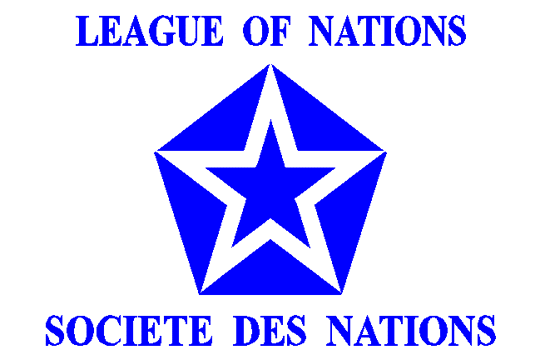 Main organs and bodiesCauses of its weaknessWhy did the League of Nations fail?